Appendix 6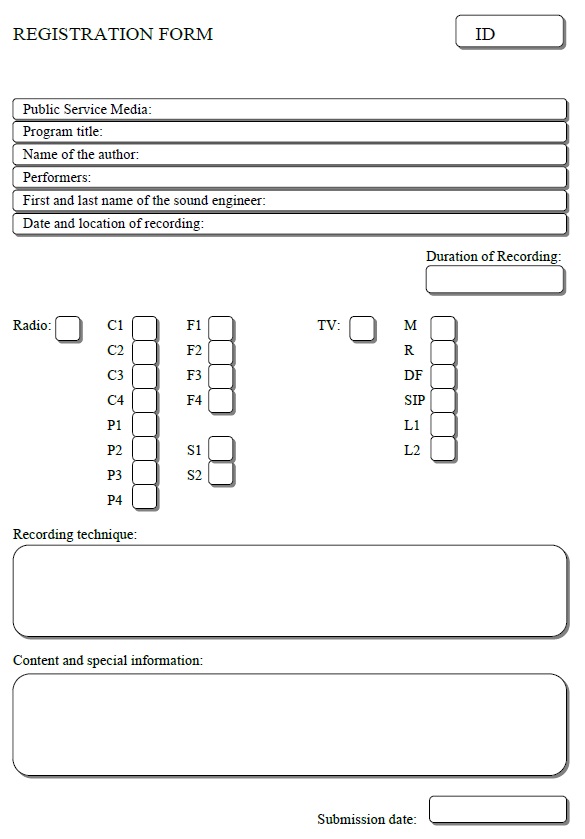 